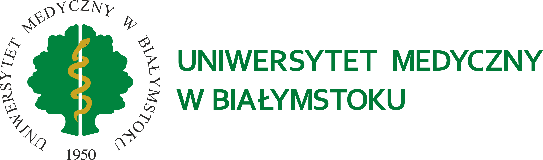 FORMULARZ ZGŁOSZENIOWYDANE KANDYDATA NA PARTNERA KONSORCJUMPOTENCJAŁ KANDYDATA NA PARTNERA KONSORCJUMDODATKOWE OŚWIADCZENIE KANDYDATA3.1. Oświadczam, że ………….. (nazwa jednostki, adres) nie zalega z uiszczaniem podatków, jak również z opłacaniem składek na ubezpieczenie społeczne i zdrowotne, Fundusz Pracy, Państwowy Fundusz Rehabilitacji Osób Niepełnosprawnych lub innych należności wymaganych odrębnymi przepisami.......................................................................				          ....................................................................(miejscowość, data)					       	            (podpis osoby reprezentującej kandydata)3.2. Oświadczam, że wobec ………….. (nazwa jednostki, adres) nie są prowadzone postępowania sądowe, administracyjne, egzekucyjne, postępowania skarbowe lub karnoskarbowe, których wynik może mieć wpływ na realizację zadań określonych w projekcie.......................................................................			                                  ....................................................................(miejscowość, data)							(podpis osoby reprezentującej kandydata)3.3. Oświadczam, że ………….. (nazwa jednostki, adres) nie został wykluczony  z  możliwości  otrzymania  dofinansowania w ramach konkursów organizowanych przez Agencję Badań Medycznych.......................................................................			                                		 ....................................................................(miejscowość, data)								(podpis osoby reprezentującej kandydata)OŚWIADCZENIE O BRAKU OSOBOWYCH LUB KAPITAŁOWYCH POWIĄZAŃ Z OGŁASZAJĄCYMNazwa Kandydata..................................................................................................................... Adres Kandydata.......................................................................................................................Oświadczam, iż nie jestem/ jestem  powiązany osobowo lub kapitałowo z Ogłaszającym. Przez powiązania kapitałowe lub osobowe rozumie się wzajemne powiązania pomiędzy Ogłaszającym lub osobami upoważnionymi do zaciągania zobowiązań w imieniu Ogłaszającego lub osobami wykonującymi w imieniu Ogłaszającego czynności związane z przygotowaniem i przeprowadzeniem procedury wyboru konsorcjanta a Kandydatem, polegające w szczególności na: uczestniczeniu w spółce jako wspólnik spółki cywilnej lub spółki osobowej; posiadaniu co najmniej 10 % udziałów lub akcji; pełnieniu funkcji członka organu nadzorczego lub zarządzającego, prokurenta, pełnomocnika;pozostawaniu w związku małżeńskim, w stosunku pokrewieństwa lub powinowactwa w linii prostej, pokrewieństwa lub powinowactwa w linii bocznej do drugiego stopnia lub w stosunku przysposobienia, opieki lub kurateli. …………………………………				…………………………………………………… miejscowość, data					czytelny podpis osób uprawnionych             do reprezentowania wykonawcyDANE PODSTAWOWEDANE PODSTAWOWEPełna nazwaPełna nazwa – inneNIPREGONForma prawnaAdres strony internetowejAdres e-mail do korespondencjiKrajUlicaNr budynkuNr lokaluKod pocztowyMiejscowośćGminaPowiatWojewództwoOSOBA UPRAWNIONA PO PODEJMOWANIA WIĄŻĄCEJ DECYZJIOSOBA UPRAWNIONA PO PODEJMOWANIA WIĄŻĄCEJ DECYZJIImię i nazwiskoStanowiskoTelefonFaxAdres e-mailOSOBA UPRAWNIONA DO KONTAKTÓW ROBOCZYCHOSOBA UPRAWNIONA DO KONTAKTÓW ROBOCZYCHCzy jest to osoba wskazana jako uprawniona do podejmowania wiążącej decyzjiImię i nazwiskoStanowiskoTelefonFaxAdres e-mailWYMAGANIAOPIS POZWALAJĄCY OCENIĆ POTENCJAŁ KANDYDATAPosiadanie zaplecza aparaturowego niezbędnego do przeprowadzenia badania klinicznego: poradnia, oddział szpitalny, separatka do podania I131, echolaser do termoablacji, USG.Zapewnienie zaplecza personalnego niezbędnego do przeprowadzenia badania: min. 2 lekarzy specjalistów medycyny nuklearnej, endokrynologów, diabetologów, inspektor ochrony radiologicznej.Posiadanie doświadczenia w pracy naukowej: min. 2 publikacje o tematyce raka tarczycy.Możliwość przeprowadzania oznaczeń laboratoryjnych: posiadanie w jednostce szpitalnej laboratorium centralnego umożliwiającego oznaczenie stężenia TSH, ATPO, ATG, TGB, ATGB, gospodarki lipidowej (CHOL, TG, LDL, HDL); przeprowadzenie badania cytologicznego przez doświadczonego patomorfologa na podstawie materiału pobranego w czasie FNAB.